№5                                                                                       21.05.2020Об утверждении Перечня налоговых расходов муниципального образования «Альметьевское сельское поселение» Елабужского муниципального района Республики Татарстан на 2020 год и плановый период 2021 и 2022 годовВ соответствии с пунктом 5 Порядка формирования перечня налоговых расходов и проведения оценки налоговых расходов муниципального образования «Альметьевское сельское поселение»  Елабужского муниципального района Республики Татарстан, утвержденного постановлением Исполнительного комитета Альметьевского сельского поселения  Елабужского муниципального района Республики Татарстан от 01.04.2020 года №2 «Об утверждении Порядка формирования перечня налоговых расходов и оценки налоговых расходов муниципального образования «Альметьевское сельское поселение»  Елабужского муниципального района Республики Татарстан», Исполнительный комитет Альметьевского сельского поселения Елабужского муниципального района Республики ТатарстанПОСТАНОВИЛ:Утвердить прилагаемый перечень налоговых расходов муниципального образования «Альметьевское сельское поселение»  Елабужского муниципального района Республики Татарстан на 2020 год и плановый период 2021 и 2022 годов.Руководитель                                                     Р.Т. МингалееваИСПОЛНИТЕЛЬНЫЙ КОМИТЕТ АЛЬМЕТЬЕВСКОГО СЕЛЬСКОГО ПОСЕЛЕНИЯ ЕЛАБУЖСКОГО МУНИЦИПАЛЬНОГО РАЙОНАРЕСПУБЛИКИ ТАТАРСТАН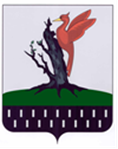 ТАТАРСТАН  РЕСПУБЛИКАСЫ АЛАБУГА  МУНИЦИПАЛЬРАЙОНЫ ИЛМӘТ АВЫЛ ЖИРЛЕГЕ БАШКАРМА            КОМИТЕТЫПОСТАНОВЛЕНИЕ                КАРАР